Zero and Negative ExponentsWe’ve seen expressions with positive exponents, but what about having a zero or negative exponent?  Fill in the table below and look for a pattern to help you find .  ?The Zero Exponent Property states that any nonzero base raised to the zero power is equal to _______.  Look at each expression and determine how to simplify the expression using the Zero Exponent Property.Look carefully at what is being raised to the zero power.  Without parentheses, the zero power only applies to base b so only  is equal to 1.  Therefore the expression simplifies to .Simplify each expression.*******************Get your answers checked before moving on**********************Recall the table previously used to find the value of .  Now let’s extend that table to look at negative exponents.  Using the pattern of dividing, complete each table.  Express your answers as fractions when necessary.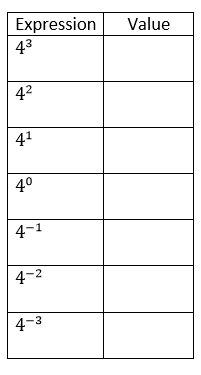 Did you notice a pattern for the negative exponents?The Negative Exponent Property states that any nonzero base raised to a negative power can be written as one over the base to the opposite power.Simplify each expression using positive exponents.Zero Exponent PropertyFor any nonzero number aBut why isn’t   equal to 1?ExpressionValueNegative Exponent PropertyFor all numbers a and n where , 